План-конспект занятияпедагога дополнительного образования Симоновой Наталья ГеннадьевныОбъединение –коллектив современного танца «Силуэт»Программа - «Мир танца».Группа - 03-31. Дата проведения: - 23.12.2022.Время проведения: 15ч. 10 мин.Тема занятия: «Классический танец. Основы классического танца».Цель занятия: формирование и развитие координации движений и чувства ритма. Рекомендуемый комплекс упражнений:- упражнения для головы: наклоны крестом, круговое вращение, повороты;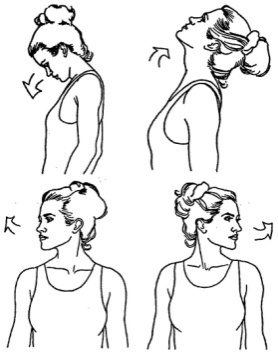 - упражнения для плеч: поднимание-опускание, вращение;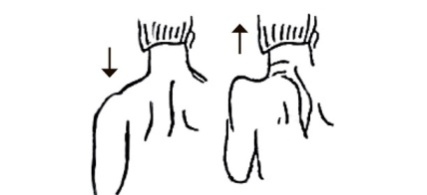 - упражнения для рук: вращение кистями, предплечьями, всей рукой;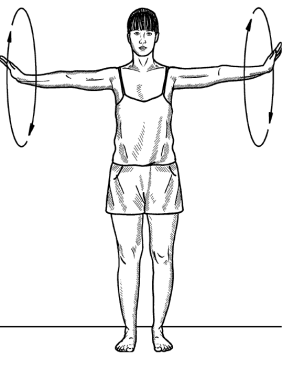 - упражнения для корпуса: наклоны вперед-назад, в сторону;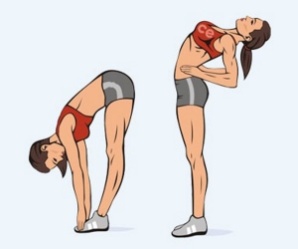 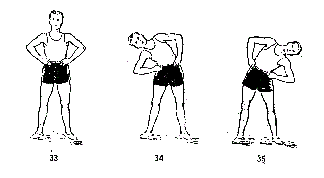 - упражнения для ног: «лошадки» на месте, перемещение с одной ноги на другую в приседе.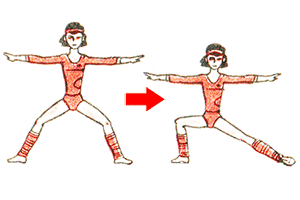 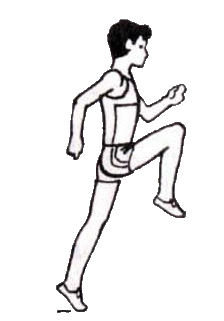 - шпагаты правый, левый, поперечный по 5 минут каждый.PAS CHASSE:Стать в V позицию, правая нога впереди, demi-plie, прыжок наверх, правая нога вынимается на II позицию на 45° (делается sissonne tombee направо), но более проходящим движением, чем принято, левая подтягивается, скользя к правой, ноги соединяются в воздухе прыжком вертикально в V позиции с захваченными пальцами.Прыжок должен быть выполнен с продвижением в том же направлении и, по возможности, более высоко именно в этот момент (рис. 1).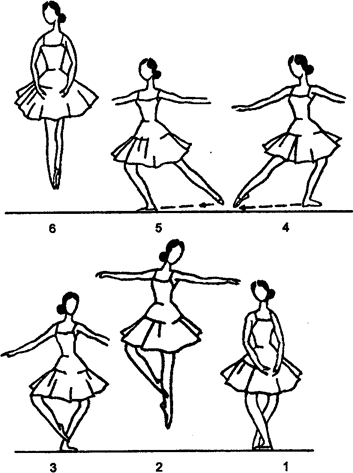 Рис. 1  Pas chasseДомашнее задание: - повторение и закрепление танцевальной постановки.Обратная связь:Фото самостоятельного выполнения задания отправлять на электронную почту metodistduz@mail.ru для педагога Симоновой Н.Г.